新竹縣五峰鄉清泉部落獨居老人張永中老先生居住環境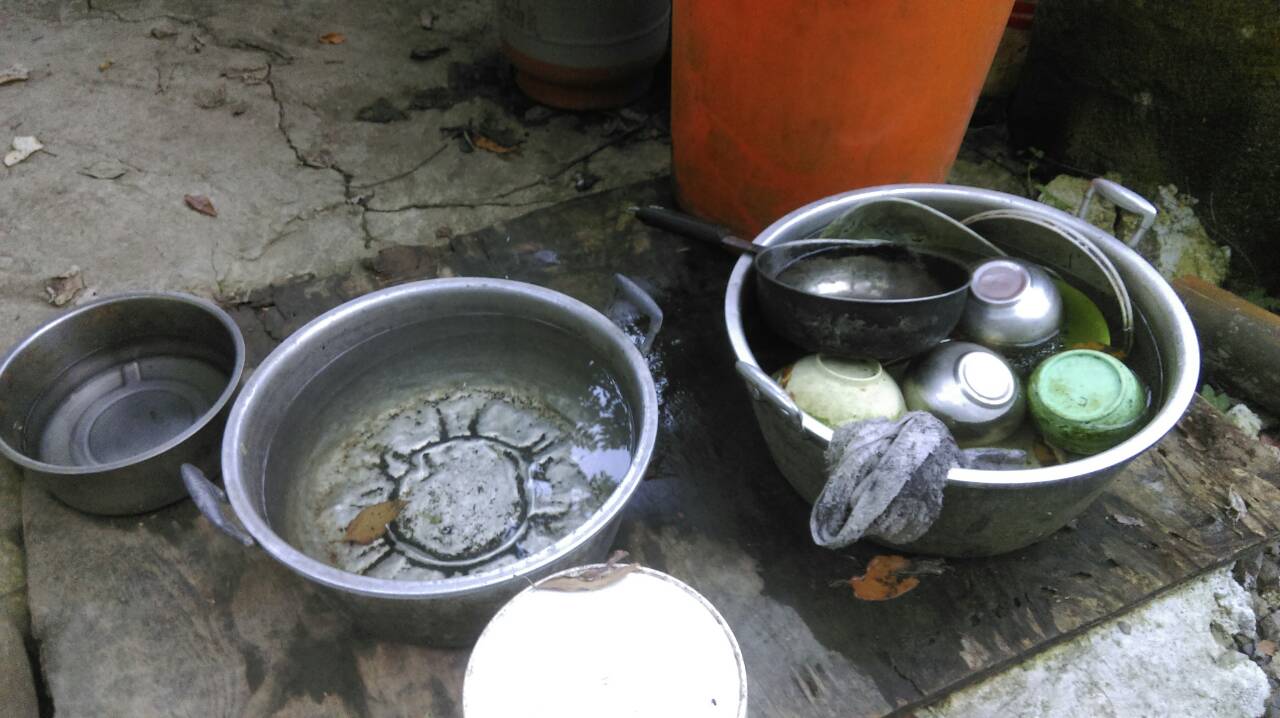 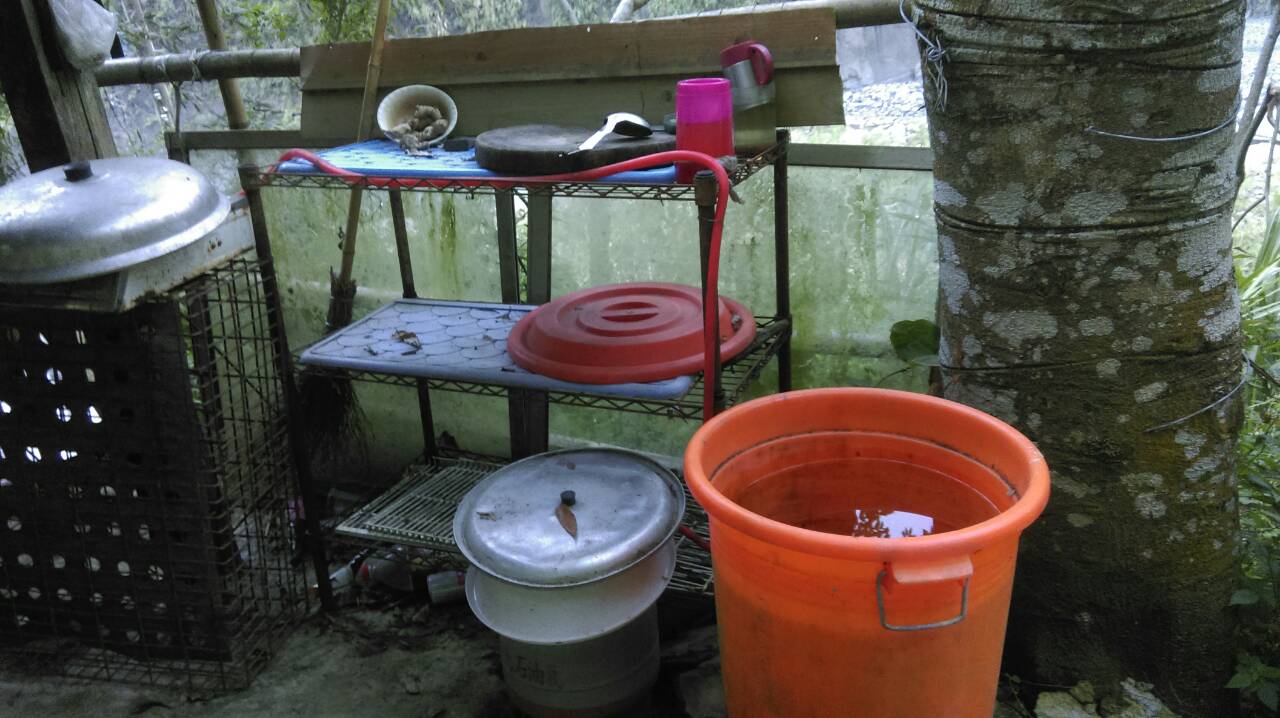 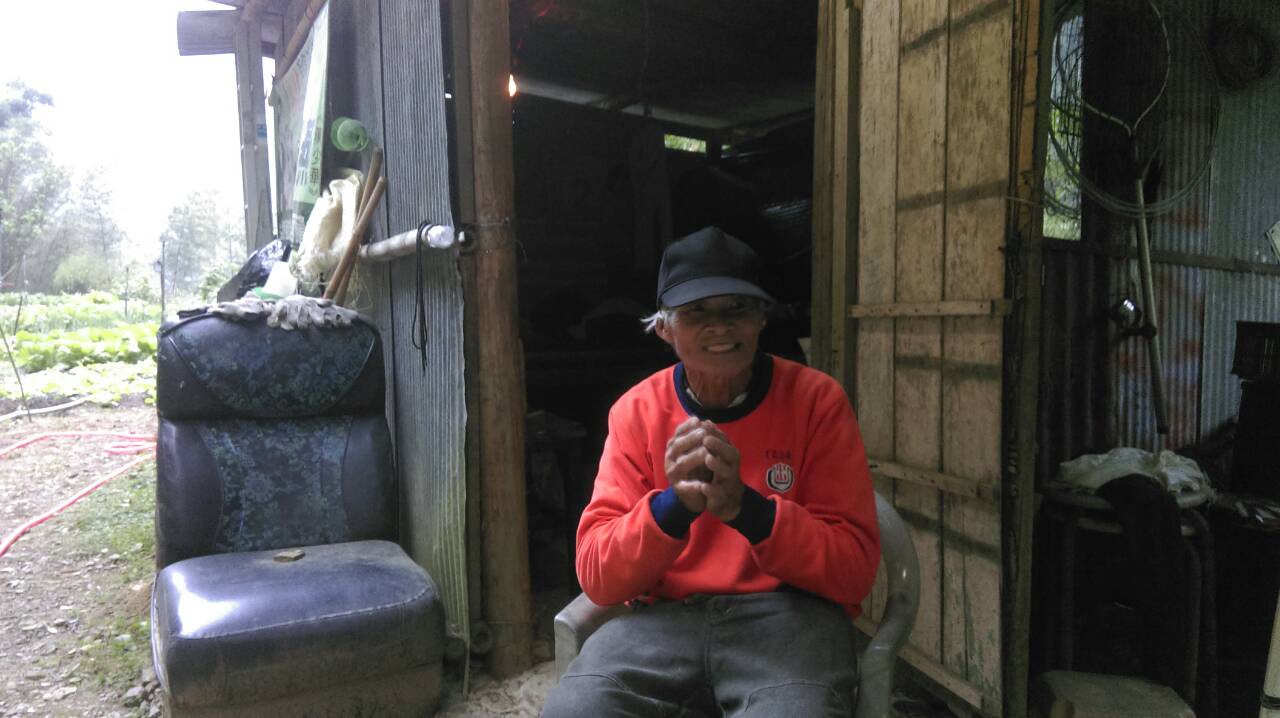 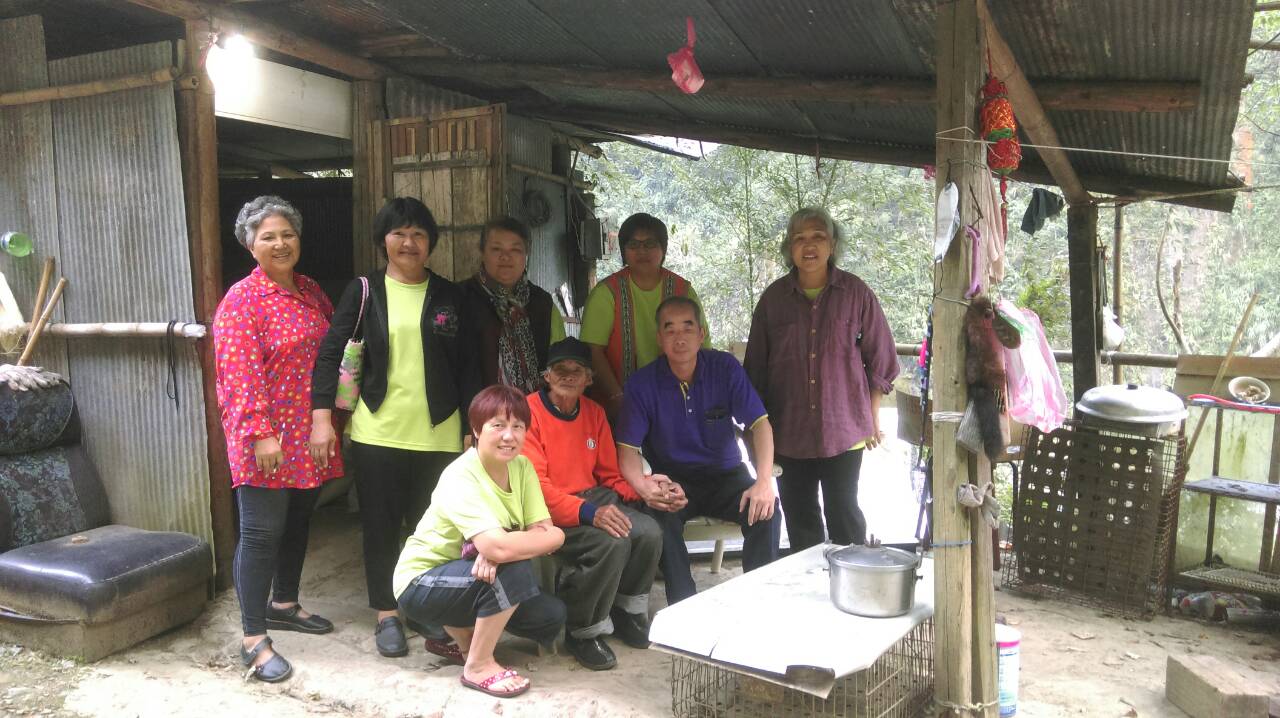 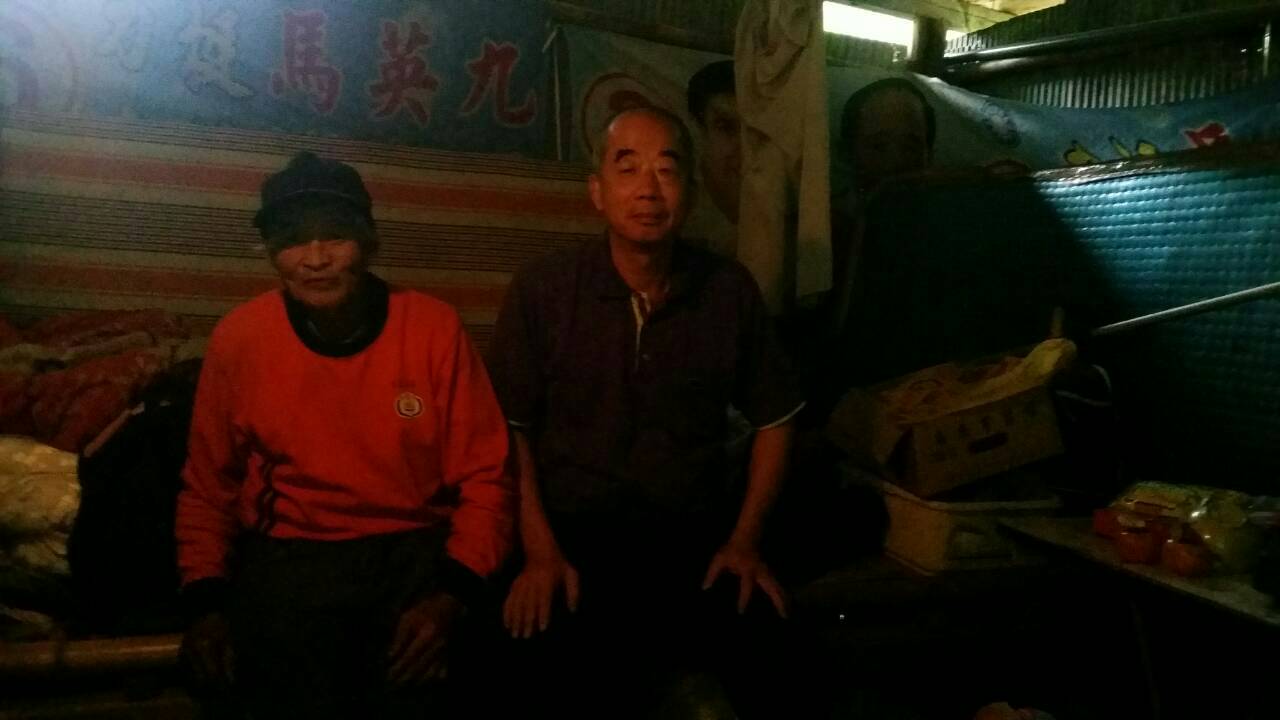 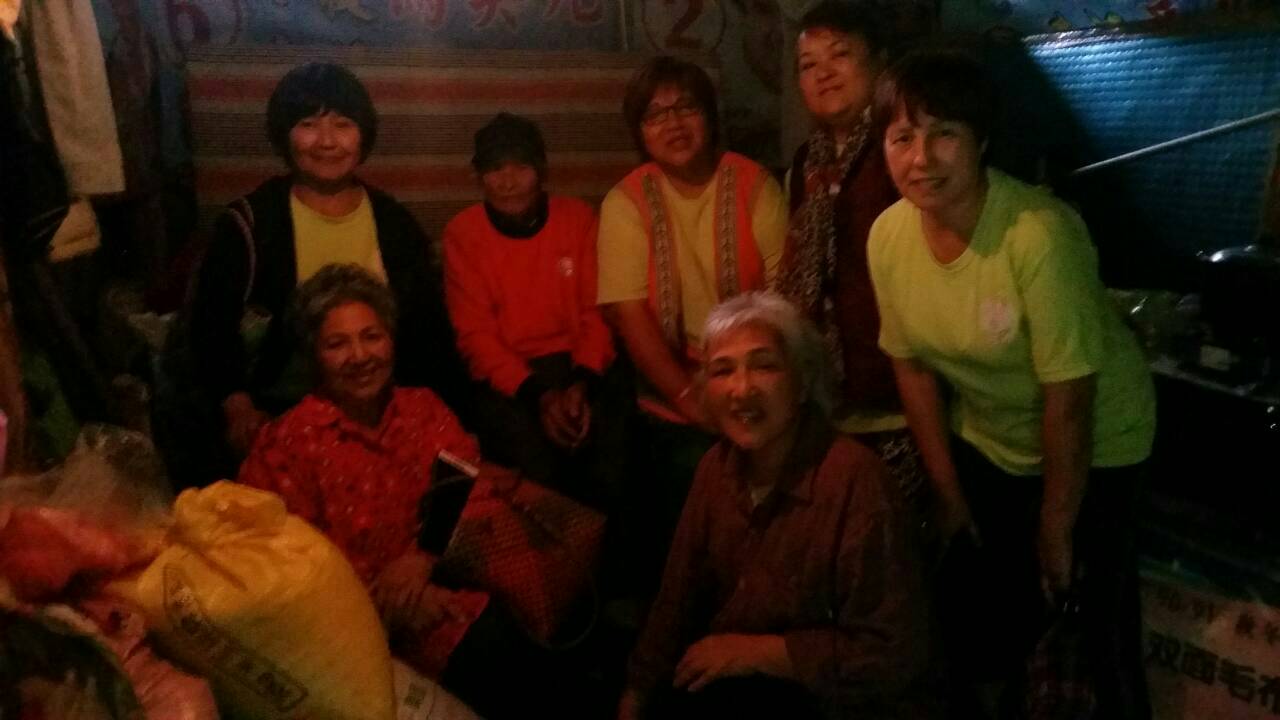 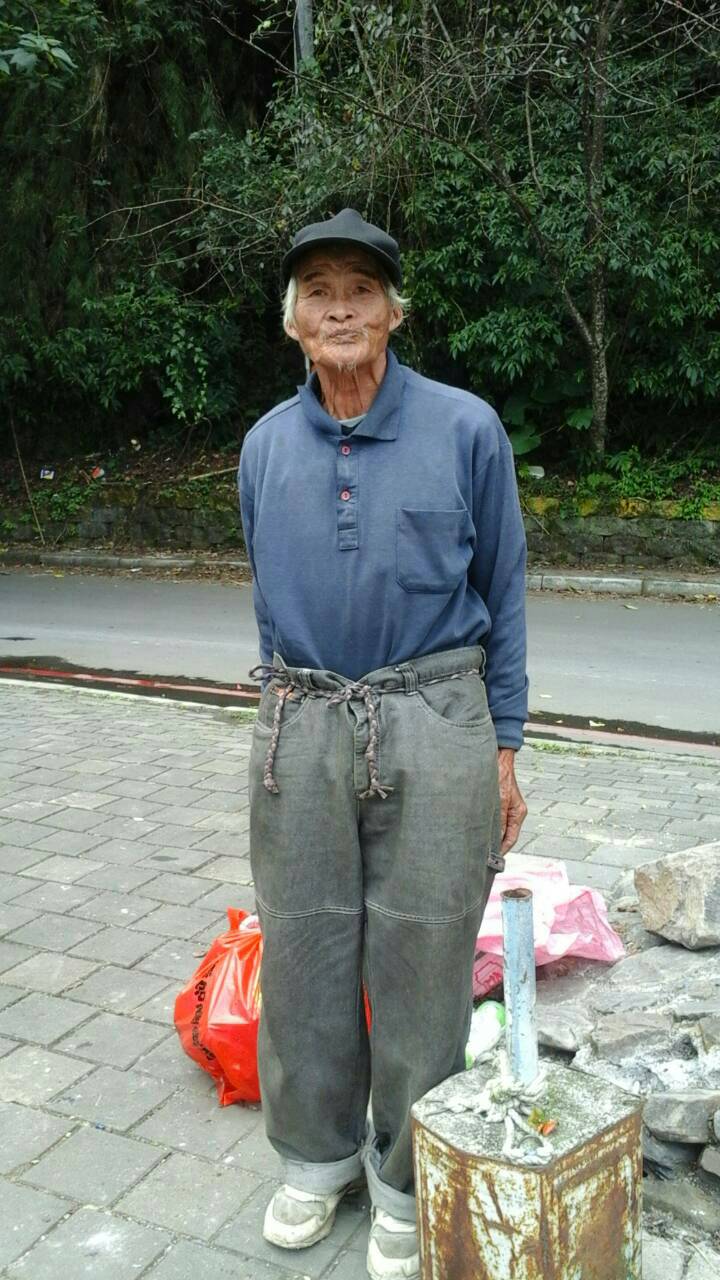 